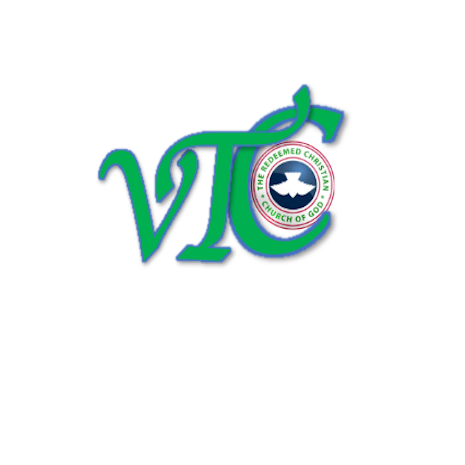                                                                                     				Date______________	Name_________________________________________________________________	Address_______________________________________________________________	              State_______________________ Zip_________________________________	Phone (home): ___________________ Cell __________________________________	E-mail: ________________________________________________________________	Prayer Point: ___________________________________________________________	Occupation: ___________________________________________________________	Birthday: ______________________________________________________________	Special Anniversary / Date: _______________________________________________	Please check all that applies:		I am attending as a guest of ________________________________________________________________________		I have recently moved into the area 		I will welcome a phone call, Best time to call _______________________________________________		I am interested in studying the Bible with someone		I am looking for a church 	My Church home is or was _______________________________________________	Comments: ____________________________________________________________